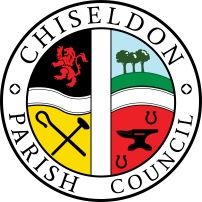 Contact details:Clerk – 01793 740744 clerk@chiseldon-pc.gov.ukEnvironment, General Purpose and Amenities Committeemeeting at the RECREATION HALL OFF NORRIS CLOSE, Monday 19th February  2018 at 7.30pmAGENDA     Next meeting: Monday 19th March 2018 at 7.30pm in The Old Chapel, off Butts RoadSigned: C Wilkinson (Clerk)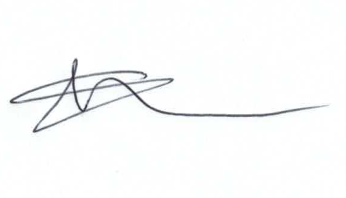 Additional InformationAdditional document to be circulated from Cllr Clarke on football pitch improvements.Additional document to be circulated from KT Electrical for pavilion quotes.1.Attendances and apologies for absence2.Declarations of interest3.Public recess4.Approval of minutes of meeting held 15th Jan 20185.6.Matters arising not on the agenda      Action points   MIKE ASH FROM SWINDON BOROUGH COUNCIL – Update and brief in regards to Chiseldon Firs traveller site.7.8.9.10.11.12.13. 14.15.16.17.18.19.    PARISHING PROGRESS    No items    VILLAGE APPEARANCEALLOTMENTSAdvisory note – plot 9B wishes to prune the plum tree on her plot to see if it fruits this year, will then chop down if unsuccessful. (Request from another resident to have it removed as drains moisture from soil) GREAT BRITISH SPRING CLEAN 3rd MARCH– Update if requiredNeed to purchase additional litter pickers? Cost £7.49 for 4 – offer on Ebay currently.Vote required     BUILDING & AMENITY PRIORITESTENNIS  CLUB (Note, lease now falls under Finance Committee)Tennis Club representative to update Committee.Review quotes for yearly inspection of the courts – Cllr Walton to provide further information of services supplied. Vote on contractor to use for this work.Review of temporary floor covering for Table Tennis Club.  Cllr Sunners to report back on their thoughts so far.Quote for flooring is £2478.00 plus VATCllr Walton to report back on mud on Tennis Courts from the bank, after recent wet weatherPITCH IMPROVEMENT QUOTESUpdate on Pitch improvement quotes from Cllr Walton and Cllr Clarke. Review and possible vote.CVPA – Discuss and vote on the need for ¼ and ½ yearly inspections. Annual inspection already booked.  Costs are £52.50 ex VAT for “Operational” inspections and £57.50 ex VAT for the current annual inspection.PAVILION HEATING -  One “frost” tube heater is broken – 2 quotes received to replace which are:STORM £250 ex VAT approx rough quote – for all 3 heatersKevin from KT Electrical – See additional document for quote on all 3 heatersNEW REC HALL HIRELocal furniture restorer would like to hire the hall on a monthly basis for Saturday workshops. Would like a trial session to gauge interest at a cost of hiring the hall of £40.00 from 10.00 to 3.00.  Vote requiredRegular monthly cost to be voted on if needed at a later meeting.       COMMUNITY PRIORITIESFOOTBALL MATTERSClub representative to update Committee.To include update on new logo for the club – possible vote on using PC logo.ANY OTHER BUSINESS(Note, items in AOB cannot be voted on)Highways issues are now discussed on the Transport, Planning and Highways Committee.9